	LUNDI 25 MAISouligne en rouge le verbe, en noir le sujet, en vert les CO (compléments d’objet = complément de verbe) et en bleu les CC (compléments circonstanciels= compléments de phrase) (écris en dessous de chaque groupe leur nom).Rappels : si besoin, vous pouvez consulter la leçon F04. ATTENTIONATTENTION : l’ensemble des mots doit être souligné.Ex : Samy et toi essayez les déguisements dans la boutique.GS		V		CO		CC de lieuLa photo a été prise rapidement.Mon petit frère a dessiné une énorme fleur sur le mur.Il a plu toute la semaine.Retrouve la classe de mots dans les phrases et écris-la dans chaque cadre (utilise l’abréviation) :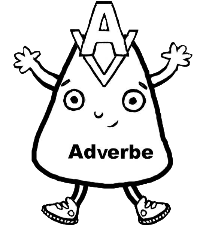 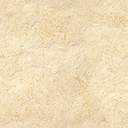 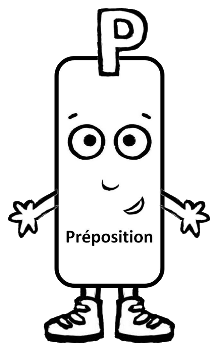 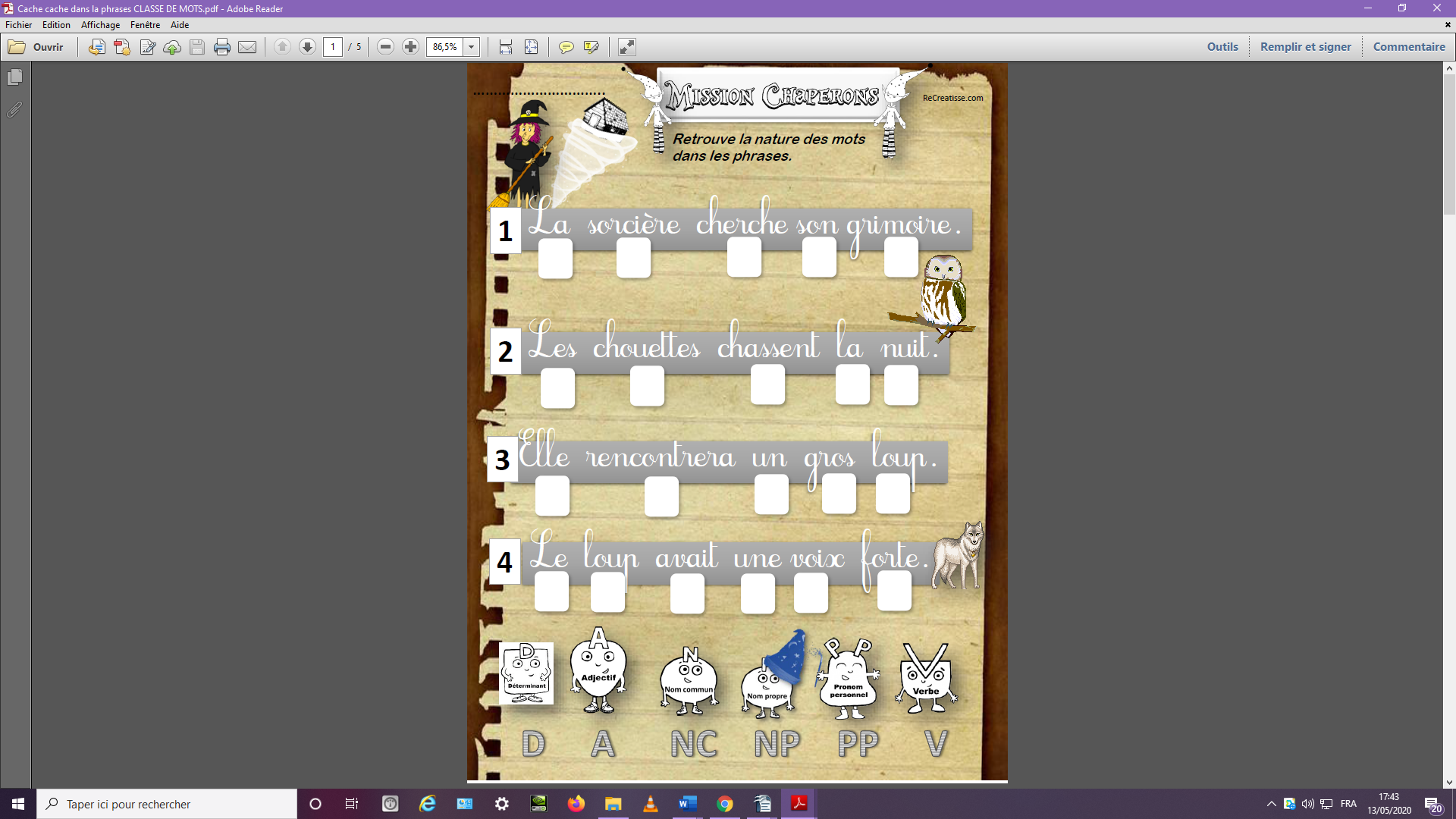 Clarisse   fait   des exercices très difficiles.Demain, je   préparerai mon  petit   sac    de  sport. Les sangliers retournent   la    terre violemment.Ces animaux  ont  une   incroyable tanière.Conjugue les verbes suivants au futur, à la personne indiquée.Conjugue les verbes entre parenthèses au futur :Je (réparer) …………………………………………… mon vélo ce soir.Demain, les enfants nous (accompagner) ………..…… dans la voiture de mon frère.Nous (se baigner)…………………………………… demain dans la mer.L’alarme (continuer)……………………………… jusqu’à ce que le propriétaire l’éteigne.Elle (grandir)…………………………………………… quand elle sera guérie. Vous (être)…………………………………………… tous réunis ce soir.Les clients (avoir)…………………………………………… un bon de réduction à la caisse.  Les enfants (boire) …………………………………………… du lait tous les matins.Les enfants (voir) …………………………leur grand-parent avec plaisir.Regarde la petite vidéo avant de faire l’exercice : https://www.youtube.com/watch?v=aei-87bWkhgComplète ton livret de règles p14 en respectant les couleurs :DCE - SE – S’-se, s’ pronom personnel complément placé devant un verbe.On peut remplacer se et s’ par me ou m’  Ex: Julien se lève → Je me lève.       Antoine s’habille → Je m’habille-ce déterminant démonstratif (singulier de ces ).Il s’écrit devant un nom commun .Ex: Ce garçon, ce crayon →Ces garçons, ces crayons.ATTENTION !- cepeut être aussi devant un verbe et avoir le sens de « cela », c'est alors un pronom démonstratifEx: Ce fut bien. Ce sont les enfants.Complète par « ce » ou « se ».Paul ……… perd toujours.……… plat en argent est très joli.Il faudrait réparer ……… robinet car il fuit.Sandrine ……… rend à Paris tous les jours en voiture.Le boxeur ……… relève.……… tablier est à moi.Paul ne ……… rappelle plus où il a rangé son bonnet.Qui a creusé ……… trou ?Peux-tu me donner ……… livre s’il te plaît ?C’est Sandrine qui a peint ……… tableau.Mon premier est un poisson.Mon deuxième est un déterminant possessif.Mon tout est une personne que tu aimes bien.Solution : …………………………MargotMon premier est la 10ème lettre de l’alphabet.Mon deuxième est un rongeur qui vit dans les égouts.Mon tout est un anima qui vit en Afrique.Solution : ………………………….MaëlMon premier est une syllabe de « cheval ».Mon deuxième est une syllabe de « vallée ».Mon troisième est une syllabe du mot « étrier ».Mon tout est un cavalier.Solution : …………………….MadysMon premier c’est quand on lance un ballon.Mon deuxième est une préposition.Mon troisième est un monument célèbre à Paris.Mon tout est un sport.Solution : ……………………..NathanCALCUL POSE1) Pose en colonne et effectue les calculs suivants.RAPPEL : tu dois faire attention à additionner les heures ensemble et les minutes ensemble. Aucune retenue entre les heures et les minutes ne sont possibles. Pense à convertir tes durées si besoin.5h 38 min + 21h 22 min =7 h 46 min + 55 min =CALCUL REFLECHILivret de calcul mental p16		Diviser un nombre par 10, 100, 1 000Ce que je sais déjà :avoir bien compris la numération de position Technique 1: je pense au glisse nombre.Technique 2:12,45 : 10 = ?		13,1 : 100 = ?	4 : 1 000 = ?je décale les chiffres vers la droite d’un rang si je multiplie par 10, de deux rangs si je multiplie par 100 et de trois rangs si je multiplie par 1 000.je rajoute un 0 dans la partie entière ou des 0 dans la partie décimale si je n’ai pas assez de chiffres.  12,45 : 10 = 1,245		 13,1 : 100 = 0,131	 4 : 1 000 = 0,004Remarque : comme je divise, le nombre obtenu est plus petit.Tu as bien compris le principe, alors entraîne-toi !				Ton score : …../20Place, sur la droite 1, les nombres suivants : 0,5 / 4,1 / 2,9 / 3,4 / 5,2 / 1,7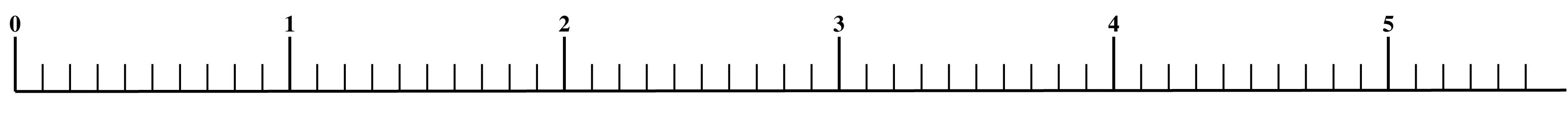 Ecris le nombre décimal qui correspond à chaque lettre sur la droite 2 : A = ……..	B = ……..	C  = ……..	D  = ……..	E  = ……..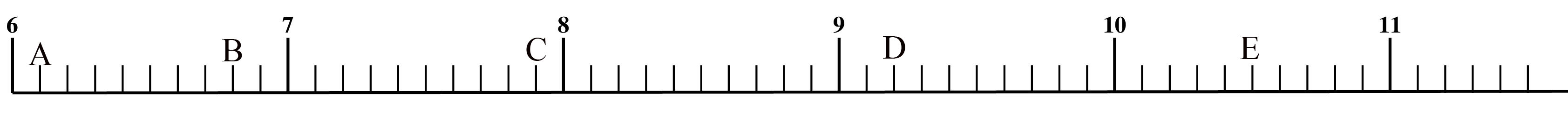 Barre le nombre que tu ne peux pas placer sur la droite 3, puis place les autres nombres : 0,15 / 0,29 / 1,1 / 1,01 / 0,4 / 0,99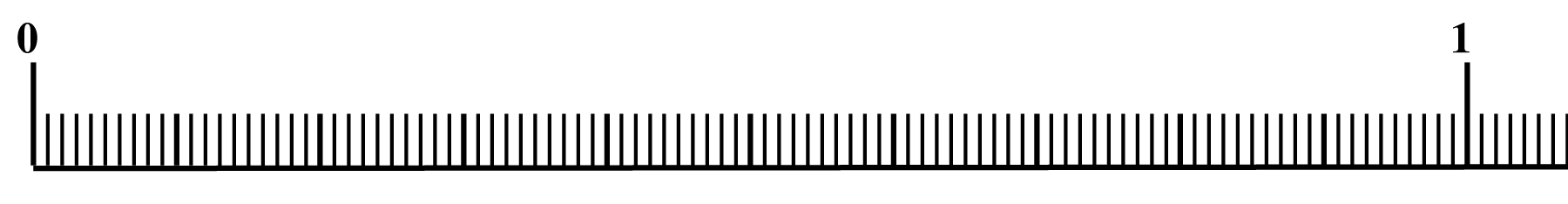 Ecris le nombre décimal qui correspond à chaque lettre sur la droite 4 : F = ……..	G = ……..	H  = ……..	I  = ……..	J  = ……..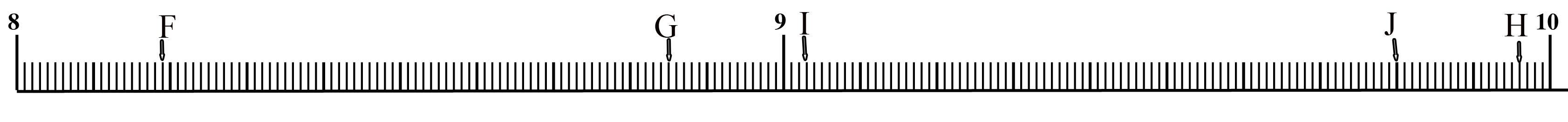 Vrai ou Faux ?Aide-toi des droites graduées ci-dessus pour répondre aux questions : 1,1 est compris entre 1 et 2.  ………..8,89 est compris entre 8 et 9.  ………..6,9 est plus petit que 6.  ………..0,17 est plus petit que 0,2.  ………..2,3 – 3 – 3,7 sont rangés dans l’ordre croissant.  ………..9,39 – 9,4 – 9,1 sont rangés dans l’ordre décroissant.  ………..Aide-toi des droites graduées pour encadrer les nombres suivants entre 2 nombres entiers qui se suivent : ex : 1 < 1,2 < 2…….< 0,5 < …….…….< 8,7 < …….…….< 9,11 < …….…….< 7,32 < …….Aide-toi des droites graduées pour intercaler un nombre : ex : 1 < 1,8 < 20 < …….< 16 < …….< 78,8 < …….< 8,99,9 < …….< 1criernous ……………….…..……voirvous ……………………tenirtu ………………….parlervous …………………….…partirje …………….………voyagernous ……………………finirje ………………..………vouloirvous ……………..………fairevous ……………….……êtreelles ………………………mettretu ……………………direvous ……………………Mon premier est un son qui sort de la bouche.Mon deuxième est un pronom personnel sujet.Mon troisième est la première syllabe de « retourner ».Mon tout roule.Solution : …………..BenjaminMon premier sert pour déposer la nourriture.Mon deuxième est le contraire de tard.Mon tout est indispensable pour les serveurs.Solution : ……………………Léa Bézille.Mon premier est un animal poiluMon deuxième est un animal qui vit dans les égoutsMon troisième est la somme de 1+1Mon tout est ce que vous êtes en train de lire.Solution : …………………TomaMon premier est le male de l'oie.Mon deuxième ressemble au cerf mais est plus petit et a le dos moucheté clair.Mon tout est l'endroit où on cultive les légumes.Solution : …………………………ManonMon premier est un nombre.Mon deuxième est une partie de l'arbre.Mon tout est un fruit. Solution : ………………………..Ahmet EfeMon premier est le bruit du fusil.Mon deuxième est la 20ème lettre de l’alphabet.Mon troisième est ce que l’on respire.Mon tout est un animal qui vit dans la jungle.Solution : panthèreVictorMon premier est une toute petite bête qui picore la tête.Mon deuxième est la boisson préférée des bébés.Mon tout est une volaille de basse-cour ou un mot familier pour dire « policier ».Solution : ……………………AntoineMon premier me fait penser à un tableau.Mon deuxième est la première syllabe d’un animal qui a de la laine.Mon tout se trouve dans la forêt.Solution : …………………….NAELMon premier gratte la tête.Mon deuxième est le contraire de « moche ».Mon tout est le lieu où l’on jette ses déchets.Solution : ………………………ChloéMon premier nous gratte dans les cheveux.Mon deuxième, on dort dessus.Mon troisième est une partie de mon visageMon tout est un verbe du premier groupe.Solution : ………………………..Louna67 : 10  = …...... 974 : 10  = …...... 32,6 : 10  = …...... 0,2 : 10 = …......1 : 10 = …...... 814 : 100  = …...... 671,3 : 100 = …...... 101: 100  = …...... 4,5 : 100 = …...... 6 : 100 = …......671: 1000  = …...... 3217 : 1000  = …...... 12 : 1000  = …...... 5,67 : 1000 = …...... 7 : 1000 = …......34 : …….. = 3,4674 : …….. = 0,674 12,34: …….. = 1,234……….  : 10 = 12,04………. : 1000 = 0,009